Spring 2022 Calendar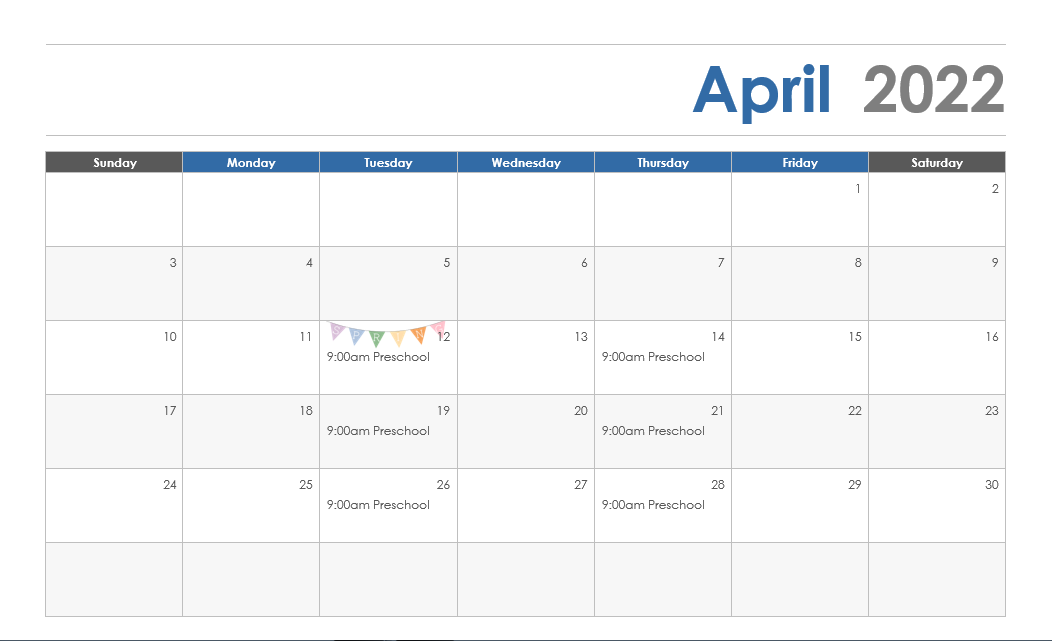 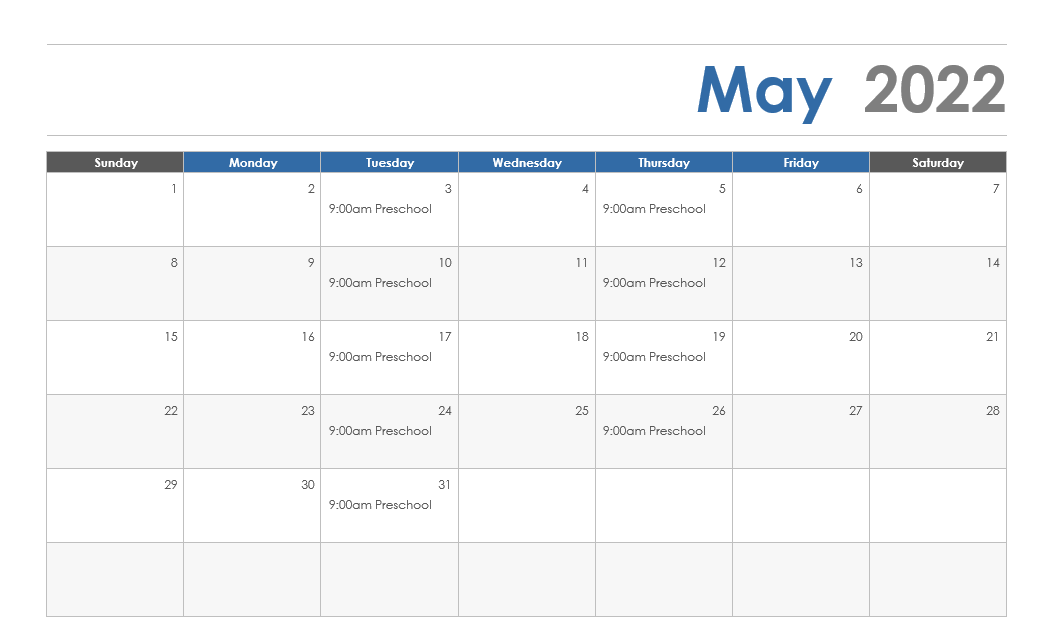 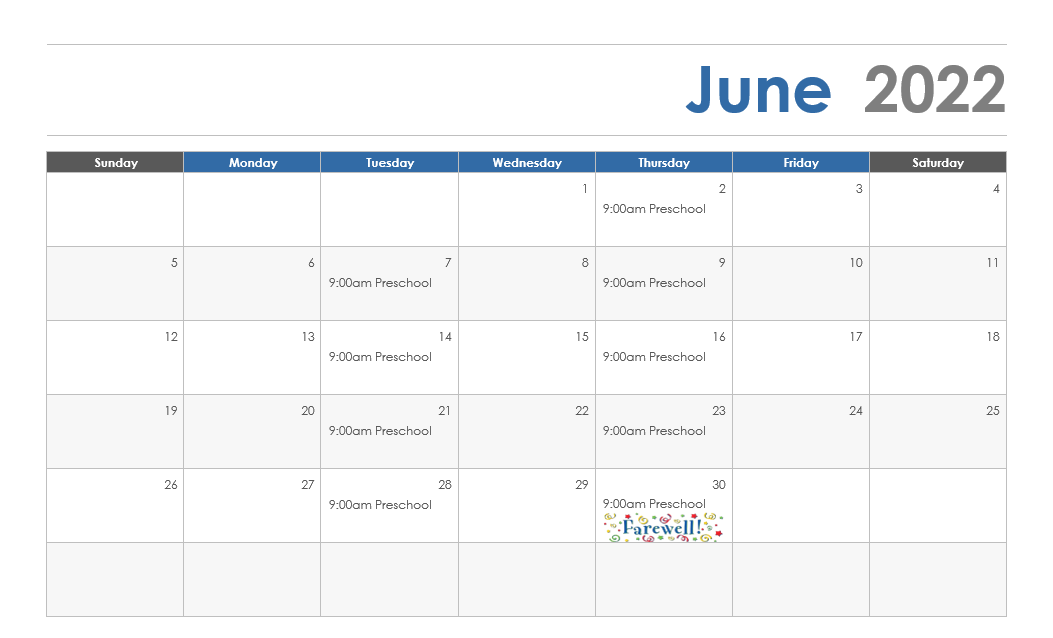 